§383.  Deposit of receipts; reportsThe director may require any lottery sales agents to deposit to the credit of the State Lottery Fund in banks designated by the Treasurer of State all money received by the agents from the sale of lottery tickets or shares, less the amount, if any, retained as compensation for the sale of tickets or shares, and to file with the director or the director's designated agents reports of their receipts and transactions in the sale of lottery tickets in such form and containing such information as the director may require.  The director may make such arrangements for any person, including a bank, to perform the functions, activities or services in connection with the operation of the lottery as the director determines advisable pursuant to this chapter and the rules of the commission, and those functions, activities or services constitute lawful functions, activities and services of that person.  [RR 2023, c. 1, Pt. C, §40 (COR).]SECTION HISTORYPL 1987, c. 505, §2 (NEW). RR 2023, c. 1, Pt. C, §40 (COR). The State of Maine claims a copyright in its codified statutes. If you intend to republish this material, we require that you include the following disclaimer in your publication:All copyrights and other rights to statutory text are reserved by the State of Maine. The text included in this publication reflects changes made through the First Regular and First Special Session of the 131st Maine Legislature and is current through November 1, 2023
                    . The text is subject to change without notice. It is a version that has not been officially certified by the Secretary of State. Refer to the Maine Revised Statutes Annotated and supplements for certified text.
                The Office of the Revisor of Statutes also requests that you send us one copy of any statutory publication you may produce. Our goal is not to restrict publishing activity, but to keep track of who is publishing what, to identify any needless duplication and to preserve the State's copyright rights.PLEASE NOTE: The Revisor's Office cannot perform research for or provide legal advice or interpretation of Maine law to the public. If you need legal assistance, please contact a qualified attorney.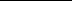 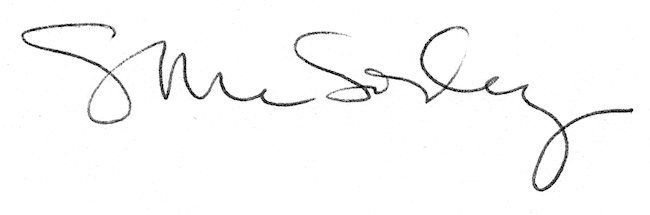 